VERSÃO: 06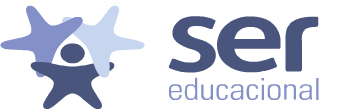 HORÁRIO DE AULACódigo: CCG-FOR-01HORÁRIO DE AULAAprovado por: Diretora AcadêmicaCURSO:ENFERMAGEMENFERMAGEMENFERMAGEMENFERMAGEMENFERMAGEMENFERMAGEMENFERMAGEMENFERMAGEMENFERMAGEMENFERMAGEMENFERMAGEMENFERMAGEMSEMESTRELETIVO:2021.1PERIODO:3°3°3°TURMA:TURMA:TURMA:11TURNO:TURNO:MANHÃMANHÃBLOCO:AHORÁRIOHORÁRIOSEGUNDASEGUNDASEGUNDATERÇATERÇATERÇAQUARTAQUARTAQUINTAQUINTASEXTASEXTASABADO07:30 às 08:2007:30 às 08:20Histologia– Prof. Ayslon PaulinoHistologia– Prof. Ayslon PaulinoHistologia– Prof. Ayslon PaulinoParasitologia – Rosa NúbiaParasitologia – Rosa Núbia08:20 às 09:1008:20 às 09:10Histologia– Prof. Ayslon PaulinoHistologia– Prof. Ayslon PaulinoHistologia– Prof. Ayslon PaulinoParasitologia – Rosa NúbiaParasitologia – Rosa NúbiaPatologia Geral – Profa. Fernanda AntonellePatologia Geral – Profa. Fernanda Antonelle09:20 às 10:1009:20 às 10:10Microbiologia e Imunologia – Prof.Kellyson LopesMicrobiologia e Imunologia – Prof.Kellyson LopesPatologia Geral – Profa. Fernanda AntonellePatologia Geral – Profa. Fernanda AntonelleEpidemiologia –Profa. ShirleyEpidemiologia –Profa. Shirley10:10 às 11:0010:10 às 11:00Microbiologia e Imunologia – Prof.Kellyson LopesMicrobiologia e Imunologia – Prof.Kellyson LopesEpidemiologia –Profa. ShirleyEpidemiologia –Profa. Shirley11:00 às 11:5011:00 às 11:50Microbiologia e Imunologia – Prof.Kellyson LopesMicrobiologia e Imunologia – Prof.Kellyson LopesINTERVALO:INTERVALO:20:10às20:2020:20